　　　　　　　　　　　　　　　　　　　　　　　   　　　　　　  福剣第０１－１２号　　　　　　　　　　　　　　　　　　　　　　　　　　     令和５年１２月　３日　　福井市剣道連盟会員　様各剣道教室代表者　様　　　　　　　　　　　　　　　　　　　　　　　　     　　　　　福井市剣道連盟　　　　　　　　　　　　　　　　　　　　　　　　     会長 荻 原 昭 人　　　令和５年度年末年始の稽古会及び寒稽古の開催について（ご案内）初冬の候、貴台には、ますますご健勝のこととお慶び申し上げます。日ごろから本連盟の活動にご理解とご尽力を賜り、心よりお礼申し上げます。つきましては、みだしの稽古会を下記のとおり開催しますので、ご多用中とは存じますが、ご参加賜りますようご案内申し上げます。記１　年末・年始の稽古について（１）稽古納め　　令和５年１２月２３日(土)　　　　　時間　　午後５時００分から午後７時００分　中学生土曜稽古会と合同実施　　　　　場所　　福井県立武道館 剣道大道場（２）越年稽古　　令和５年１２月３１日（日）時間　　午後１１時００分から翌日午前１２時４０分まで場所　　啓新高等学校 記念体育館（福井市文京６－２７）（３）稽古始め　　令和６年１月６日(土)時間　　午後５時００分から午後７時００分　中学生土曜稽古会と合同実施場所　　福井県立武道館 剣道大道場（４）寒稽古　　＜寒稽古の開始時間と場所について＞皆勤賞(６日間出席)、精勤賞（５日間出席）を贈呈します。（５）定例稽古　　令和６年１月１６日（火）　午後７時３０分から２　寒稽古納会（新年会）について（会員のみ）（１）日　　時　　令和６年１月１４日（日）午後６時から　（２）場　　所　　東屋　福井市宝永４丁目１５−３　℡ ２２－３３３４（３）会　　費　　男性　６，０００円　　女性、学生　４，０００円（４）その他　　令和２～５年の昇段者または称号の授受者で、当日参加される方には記念品を贈呈します。出席される方は、右のフォームまたは下記の電話、メールで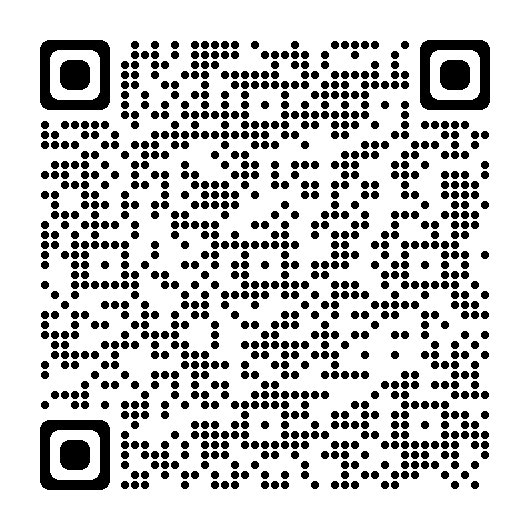 １２月２２日（金）までに次の３点をお知らせください。（お名前、携帯番号、R2～5の昇段または称号取得の有無）℡　０９０－３７６４－５７６３E-mail　s.kotsuji360@ezweb.ne.jp担当　小辻省一https://forms.gle/wycxNy8G5S4yAnbj9開催日開始時間場所備考１月　６日（土）午後５時００分～剣道大道場土曜稽古会と合同実施１月　７日（日）午後１時００分～剣道大道場県剣道連盟初稽古１月　８日（月・祝）午後１時００分～剣道小道場１月１１日（木）午後７時３０分～剣道小道場１月１３日（土）午後７時３０分～剣道大道場１月１４日（日）午後１時００分～剣道大道場皆勤賞・精勤賞贈呈